Školení Sophos Firewall v19 – Certified Architect – ATC KurzŠkolící centrum COMGUARD Vám nabízí oficiální certifikační školení na Sophos Firewall. Celý kurz je zakončen zkouškou a úspěšným absolventům je udělen certifikát výrobce. Školení je určeno pro zkušené IT techniky, kteří budou plánovat, instalovat a konfigurovat XGS firewally v produkčním prostředí u zákazníků. Celé školení probíhá v českém jazyce, je vedeno certifikovaným lektorem a je kladen důraz na praktickou práci s předpřipravenými laboratořemi.Těšíme se na Vaši účast!COMGUARD a.s.Skoleni@comguard.cz | www.comguard.cz | +420 513 035 400Datum:Cena školení:1.3. – 3.3. 2023 (3 dny)25 900 Kč bez DPH / účastník Zaměření:Pro partnery/reselleryMísto:COMGUARD Training Center, Sochorova 38, 616 00 Brno, Česká republika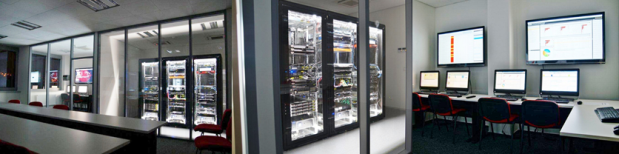 Náplň školení:Sophos Firewall v19 – Certified Architect – ATC kurzMožnosti nasazení XGS Firewallu (Inline, Discover)Network ProtectionWeb Server ProtectionSite-to-Site konektivitaAutentizaceSynchronized Security (HeartBeat, Sync App Control)Konfigurace HAMožnosti WiFi a vzdálený přístupDiagnostika potíží a dimezování řešení                                                                                                                  (změna vyhrazena)Objednání:Každý zájemce musí mít úspěšně absolvovaný kurz Certified FW EngineerTermín pro zaslání závazné objednávky do: 15. 02. 2023Objednávky prosím posílejte na: skoleni@comguard.cz nebo svému obchodnímu garantovi.Storno poplatek za zrušení účasti po 15. 02. 2023 je 80% z ceny kurzu, před uvedeným datem není storno poplatek účtován.Lektoři:Radek Kugler – Security Consultant, Sophos Certified Architect pro Sophos Firewall a Central Endpoint & Server *) Cena je uvedena v Kč bez DPH. Cena školení zahrnuje: Laboratoř s instalovanými systémy, certifikovaného česky hovořícího lektora, oběd a drobné občerstvení. Školení je realizováno při min. počtu 3 účastníků. Cena školení nezahrnuje ubytování.*) Cena je uvedena v Kč bez DPH. Cena školení zahrnuje: Laboratoř s instalovanými systémy, certifikovaného česky hovořícího lektora, oběd a drobné občerstvení. Školení je realizováno při min. počtu 3 účastníků. Cena školení nezahrnuje ubytování.